關渡自然公園   國小團體入園申請表  (共兩面)歡迎參訪關渡自然公園！為使作業順利，請詳細填寫本表後傳真至：(02)2858-7416 環教部。若您在傳真之後三個工作天內未收到我們的入園回函，請主動與我們聯繫，謝謝。關渡自然公園   團體入園須知關渡自然公園到園交通指引【捷運】搭捷運淡水線至關渡站，由大度路出口(1號出口)出站，可轉搭大南客運小23路(往關渡宮)、紅35路公車，即可抵達「關渡自然公園」站；或可步行約10多分鐘即可抵達本園。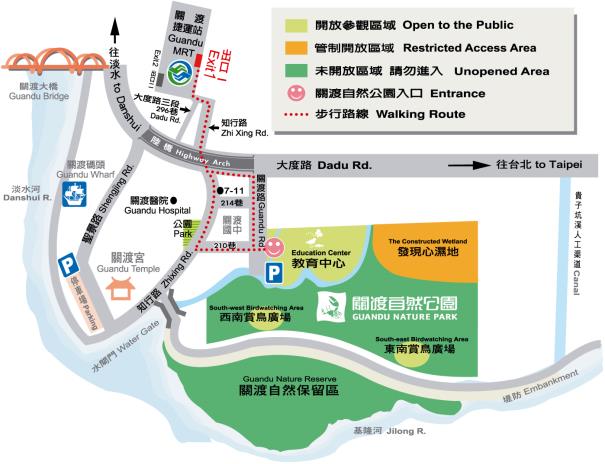 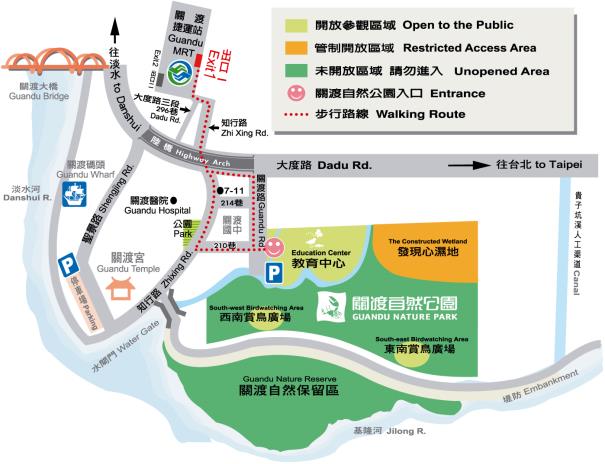 【公車】搭302號公車，於關渡國中站下車，順著國中圍牆旁人行道步行約3分鐘即可抵達本園。【開車】＊由台北方向到園者------由於大度路禁止左轉關渡路，請於大度路路橋下橋孔迴轉，再右轉關渡路即可抵達本園；由淡水方向到園者------請往台北方向下大度路路橋後，右轉關渡路即可抵達本園(由於陸橋右側有直行車道，右轉時請留意右方直行車道來車)。【遊覽車】1.由於大度路禁止左轉關渡路，由台北方向到園者，請前行至大度路路橋下的橋孔迴轉，再右轉關渡路即可抵達本園。2.參觀人員請先下車至入口廣場報到，遊覽車可往鄰近的關渡宮收費停車場停放。團體名稱年級      班別年級      班別年級      班別年級      班別填表日期年    月    日團體人數學生____人，老師____人，家長____人，共計______人，共______班。學生____人，老師____人，家長____人，共計______人，共______班。學生____人，老師____人，家長____人，共計______人，共______班。學生____人，老師____人，家長____人，共計______人，共______班。學生____人，老師____人，家長____人，共計______人，共______班。學生____人，老師____人，家長____人，共計______人，共______班。團體聯絡人先生/小姐先生/小姐團體成員使用語言國語台語客家語外語：______國語台語客家語外語：______國語台語客家語外語：______聯絡方式TEL(日)：             TEL(夜)：             FAX(必填)：TEL(日)：             TEL(夜)：             FAX(必填)：TEL(日)：             TEL(夜)：             FAX(必填)：TEL(日)：             TEL(夜)：             FAX(必填)：TEL(日)：             TEL(夜)：             FAX(必填)：TEL(日)：             TEL(夜)：             FAX(必填)：聯絡方式手   機：             E – mail(必填)：        手   機：             E – mail(必填)：        手   機：             E – mail(必填)：        手   機：             E – mail(必填)：        手   機：             E – mail(必填)：        手   機：             E – mail(必填)：        聯絡地址□ □ □□ □ □□ □ □□ □ □□ □ □□ □ □入園時間____年____月____日____午____時____分，至____午____時____分止____年____月____日____午____時____分，至____午____時____分止____年____月____日____午____時____分，至____午____時____分止____年____月____日____午____時____分，至____午____時____分止____年____月____日____午____時____分，至____午____時____分止____年____月____日____午____時____分，至____午____時____分止參訪目的親子活動    環境教育活動(因應環境教育法第19條)配合學校課程需要，配合學習領域為___________________教科書版本：          ，單元名稱：                 親子活動    環境教育活動(因應環境教育法第19條)配合學校課程需要，配合學習領域為___________________教科書版本：          ，單元名稱：                 親子活動    環境教育活動(因應環境教育法第19條)配合學校課程需要，配合學習領域為___________________教科書版本：          ，單元名稱：                 親子活動    環境教育活動(因應環境教育法第19條)配合學校課程需要，配合學習領域為___________________教科書版本：          ，單元名稱：                 親子活動    環境教育活動(因應環境教育法第19條)配合學校課程需要，配合學習領域為___________________教科書版本：          ，單元名稱：                 親子活動    環境教育活動(因應環境教育法第19條)配合學校課程需要，配合學習領域為___________________教科書版本：          ，單元名稱：                 資訊來源□關渡自然公園舉辦之研習營   □自然公園資訊（園區網站、海報、e-mail、宣傳摺頁等） □政府部門公文（            局）□              網站 □其他                 □關渡自然公園舉辦之研習營   □自然公園資訊（園區網站、海報、e-mail、宣傳摺頁等） □政府部門公文（            局）□              網站 □其他                 □關渡自然公園舉辦之研習營   □自然公園資訊（園區網站、海報、e-mail、宣傳摺頁等） □政府部門公文（            局）□              網站 □其他                 □關渡自然公園舉辦之研習營   □自然公園資訊（園區網站、海報、e-mail、宣傳摺頁等） □政府部門公文（            局）□              網站 □其他                 □關渡自然公園舉辦之研習營   □自然公園資訊（園區網站、海報、e-mail、宣傳摺頁等） □政府部門公文（            局）□              網站 □其他                 □關渡自然公園舉辦之研習營   □自然公園資訊（園區網站、海報、e-mail、宣傳摺頁等） □政府部門公文（            局）□              網站 □其他                 園區資訊願意收到關渡自然公園的相關訊息嗎（約每週一次）？□希望收到  □不希望收到願意收到關渡自然公園的相關訊息嗎（約每週一次）？□希望收到  □不希望收到願意收到關渡自然公園的相關訊息嗎（約每週一次）？□希望收到  □不希望收到願意收到關渡自然公園的相關訊息嗎（約每週一次）？□希望收到  □不希望收到願意收到關渡自然公園的相關訊息嗎（約每週一次）？□希望收到  □不希望收到願意收到關渡自然公園的相關訊息嗎（約每週一次）？□希望收到  □不希望收到服    務    需    求　（團體人數滿三○人以上視為團體）影片欣賞片長約15-22分鐘 不希望觀賞。希望觀賞，由園區依參訪行程安排時間。片長約15-22分鐘 不希望觀賞。希望觀賞，由園區依參訪行程安排時間。片長約15-22分鐘 不希望觀賞。希望觀賞，由園區依參訪行程安排時間。片長約15-22分鐘 不希望觀賞。希望觀賞，由園區依參訪行程安排時間。片長約15-22分鐘 不希望觀賞。希望觀賞，由園區依參訪行程安排時間。服    務    需    求　（團體人數滿三○人以上視為團體）付費導覽解說服務適用於開學期間之非假日戶外教學活動(星期二~星期五)＊以班級為單位，20位學童以上每位收費100元，未滿20人請來電洽詢＊請於參訪日三週前提出申請，以利解說人力之安排。＊每一主題課程活動皆為2小時，請勾選下列其中一項的教育方案活動。□【濕地寶貝】適合1-2年級    □【永恆的約定-低年級】適合1-2年級□【永恆的約定-中年級】適合3-4年級(□是、□否參加過低年級永恆的約定)□【永恆的約定-高年級】適合5-6年級(□是、□否參加過中年級永恆的約定)□【水生家族】適合3-4年級□【綠色奇蹟】適合3-4年級□【拜訪濕地】適合5-6年級適用於開學期間之非假日戶外教學活動(星期二~星期五)＊以班級為單位，20位學童以上每位收費100元，未滿20人請來電洽詢＊請於參訪日三週前提出申請，以利解說人力之安排。＊每一主題課程活動皆為2小時，請勾選下列其中一項的教育方案活動。□【濕地寶貝】適合1-2年級    □【永恆的約定-低年級】適合1-2年級□【永恆的約定-中年級】適合3-4年級(□是、□否參加過低年級永恆的約定)□【永恆的約定-高年級】適合5-6年級(□是、□否參加過中年級永恆的約定)□【水生家族】適合3-4年級□【綠色奇蹟】適合3-4年級□【拜訪濕地】適合5-6年級適用於開學期間之非假日戶外教學活動(星期二~星期五)＊以班級為單位，20位學童以上每位收費100元，未滿20人請來電洽詢＊請於參訪日三週前提出申請，以利解說人力之安排。＊每一主題課程活動皆為2小時，請勾選下列其中一項的教育方案活動。□【濕地寶貝】適合1-2年級    □【永恆的約定-低年級】適合1-2年級□【永恆的約定-中年級】適合3-4年級(□是、□否參加過低年級永恆的約定)□【永恆的約定-高年級】適合5-6年級(□是、□否參加過中年級永恆的約定)□【水生家族】適合3-4年級□【綠色奇蹟】適合3-4年級□【拜訪濕地】適合5-6年級適用於開學期間之非假日戶外教學活動(星期二~星期五)＊以班級為單位，20位學童以上每位收費100元，未滿20人請來電洽詢＊請於參訪日三週前提出申請，以利解說人力之安排。＊每一主題課程活動皆為2小時，請勾選下列其中一項的教育方案活動。□【濕地寶貝】適合1-2年級    □【永恆的約定-低年級】適合1-2年級□【永恆的約定-中年級】適合3-4年級(□是、□否參加過低年級永恆的約定)□【永恆的約定-高年級】適合5-6年級(□是、□否參加過中年級永恆的約定)□【水生家族】適合3-4年級□【綠色奇蹟】適合3-4年級□【拜訪濕地】適合5-6年級適用於開學期間之非假日戶外教學活動(星期二~星期五)＊以班級為單位，20位學童以上每位收費100元，未滿20人請來電洽詢＊請於參訪日三週前提出申請，以利解說人力之安排。＊每一主題課程活動皆為2小時，請勾選下列其中一項的教育方案活動。□【濕地寶貝】適合1-2年級    □【永恆的約定-低年級】適合1-2年級□【永恆的約定-中年級】適合3-4年級(□是、□否參加過低年級永恆的約定)□【永恆的約定-高年級】適合5-6年級(□是、□否參加過中年級永恆的約定)□【水生家族】適合3-4年級□【綠色奇蹟】適合3-4年級□【拜訪濕地】適合5-6年級服    務    需    求　（團體人數滿三○人以上視為團體）付費導覽解說服務適用於例假日或寒暑假期間之親子活動 ＊30人以上每人收費150元，未滿30人收費請來電洽詢。請於參訪日三週前提出申請，以利解說人力之安排。＊請勾選主要解說對象：□以家長為主   □以班級學童為主＊每一教育活動皆為2小時。請勾選下列其中一項的活動方案。□【賞鳥初體驗】2小時。認識賞鳥方法與裝備，培養觀察鳥類的基礎能力。□【戀戀濕坔】2小時。認識濕地生態環境，觀察濕地小生物。□【發現心濕坔】2小時。認識濕地的功能與濕地生態。適用於例假日或寒暑假期間之親子活動 ＊30人以上每人收費150元，未滿30人收費請來電洽詢。請於參訪日三週前提出申請，以利解說人力之安排。＊請勾選主要解說對象：□以家長為主   □以班級學童為主＊每一教育活動皆為2小時。請勾選下列其中一項的活動方案。□【賞鳥初體驗】2小時。認識賞鳥方法與裝備，培養觀察鳥類的基礎能力。□【戀戀濕坔】2小時。認識濕地生態環境，觀察濕地小生物。□【發現心濕坔】2小時。認識濕地的功能與濕地生態。適用於例假日或寒暑假期間之親子活動 ＊30人以上每人收費150元，未滿30人收費請來電洽詢。請於參訪日三週前提出申請，以利解說人力之安排。＊請勾選主要解說對象：□以家長為主   □以班級學童為主＊每一教育活動皆為2小時。請勾選下列其中一項的活動方案。□【賞鳥初體驗】2小時。認識賞鳥方法與裝備，培養觀察鳥類的基礎能力。□【戀戀濕坔】2小時。認識濕地生態環境，觀察濕地小生物。□【發現心濕坔】2小時。認識濕地的功能與濕地生態。適用於例假日或寒暑假期間之親子活動 ＊30人以上每人收費150元，未滿30人收費請來電洽詢。請於參訪日三週前提出申請，以利解說人力之安排。＊請勾選主要解說對象：□以家長為主   □以班級學童為主＊每一教育活動皆為2小時。請勾選下列其中一項的活動方案。□【賞鳥初體驗】2小時。認識賞鳥方法與裝備，培養觀察鳥類的基礎能力。□【戀戀濕坔】2小時。認識濕地生態環境，觀察濕地小生物。□【發現心濕坔】2小時。認識濕地的功能與濕地生態。適用於例假日或寒暑假期間之親子活動 ＊30人以上每人收費150元，未滿30人收費請來電洽詢。請於參訪日三週前提出申請，以利解說人力之安排。＊請勾選主要解說對象：□以家長為主   □以班級學童為主＊每一教育活動皆為2小時。請勾選下列其中一項的活動方案。□【賞鳥初體驗】2小時。認識賞鳥方法與裝備，培養觀察鳥類的基礎能力。□【戀戀濕坔】2小時。認識濕地生態環境，觀察濕地小生物。□【發現心濕坔】2小時。認識濕地的功能與濕地生態。服    務    需    求　（團體人數滿三○人以上視為團體）其他服務需求：其他服務需求：其他服務需求：其他服務需求：其他服務需求：其他服務需求：憑  證收銀機發票；三聯式發票   發票抬頭：__________；統一編號：_________收銀機發票；三聯式發票   發票抬頭：__________；統一編號：_________收銀機發票；三聯式發票   發票抬頭：__________；統一編號：_________收銀機發票；三聯式發票   發票抬頭：__________；統一編號：_________收銀機發票；三聯式發票   發票抬頭：__________；統一編號：_________收銀機發票；三聯式發票   發票抬頭：__________；統一編號：_________入園須知：自然中心開放時間平  日 09：00～17：00（16：30停止售票） 假  日 夏令（4-9月）09：00～18：00    冬令（10-3月）09：00～17：30（夏令17：30停止售票；冬令17：00停止售票）休園日 每週的星期一及農曆除夕、初一至初三※當日開放時間以現場公告為準。門票票價(團體教育活動費計費方式請見上頁)全  票：60元團體票：40元(購票人數達30人以上之團體)優待票：30元(1)中、小學學生(2)持當年度志願服務榮譽卡之志工(3)65歲以上長者免  費：(1)身高115公分以下或年齡未滿6歲之兒童。 (2)領有身心障礙手冊證明文件及其必要之陪伴者一人。 (3)設籍於台北市北投區一德里、八仙里、關渡里之里民。 (4)交通部觀光局核發之領隊導遊執業證明人員。 (5)全國公、私立高中以下學校教師憑教育部所核發之教師證明免費入園。※凡購買優待票及符合免費條件者，敬請出示相關證件，未攜帶者一律以全票計。※票券限當日有效，經驗票手續後不得要求退票。※如遇不可抗力之事件須休園，恕不另行退票。訂金付費注意事項1.申請解說服務者需預付訂金(教育活動費總額1/3)，請於七日內繳費(未依正常程序3週前申請預約者，需三日內繳付訂金)，並將繳費收據(空白處註記參訪日期、團體名稱及聯絡人)傳真至本管理處。逾七個工作日未繳付訂金者，視同取消預約申請。2.繳費方式行庫：新光銀行(銀行代碼103)，帳號：0514-10-000069-7，戶名：社團法人台北市野鳥學會關渡自然公園管理處3.退費標準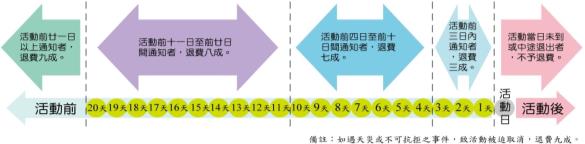 4.其他(1)活動日三天前可接受延期申請，以一次為限，申請期限及活動日期需為原定活動日起三個月內。(2)申請導覽解說之收費以預約申請人數為收費基準，如遇人數異動請於七天前告知環教部，若未告知人數變動，活動當天人數低於預約人數，均以原申請人數計費參觀注意事項1.自然中心1、2樓展區禁止飲食，自行攜帶餐點者，請於戶外野餐。2.愛惜地球資源，請提醒成員自備水壺及充足飲用水，園內戶外區域無飲水機可使用。3.請勿攜帶寵物入園或有任何動物放生行為。4.請勿於園區內放風箏，騎乘機踏車、滑板車及直排輪等。5請勿攀折花木，網鳥、釣魚等動物。6.尊重他人觀賞權益與維持參觀品質，在自然中心內，請勿大聲喧嘩或奔跑。7.全園禁止吸煙停車場收費標準小客車 40元/小時；搭乘大型遊覽車之團體，建議請司機於關渡自然公園入口讓團體下車，再駛至關渡宮附設收費停車場停放。※收費標準如有變動，將以現場公告為主，不再另行通知。關渡自然公園參觀指南	到野外觀察之前，請先訂定規則，讓學生先描述哪些行為是正確的，再提示他們忘記的，這樣學生才會跟著規則走，而且願意遵守規定。「關渡自然公園」是一個被保護的區域，是特定為動物、植物和自然環境所設立的，是人們學習的場所。討論規定時應特別強調，我們是訪客，就像去別人家時我們應該當一個好客人一樣。◎只帶走記憶在關渡自然公園裡，所有的植物、動物及人工製品都是被保護的，我們只能畫圖、照相、拓印或是留下美好回憶。◎拿起來的東西，請放回原處如果你拿起某些石頭、樹枝或木頭，請務必放回原來的地方，否則你就是更改了某些動物或植物家裡的擺設。◎只在園區已規劃好的步道及參訪範圍內活動請你只在園區規劃的參訪範圍或步道中行走，避免踐踏或干擾動、植物。除非你們看到某些特定的標幟，允許你們在某些特定區域離開步道。◎傾聽注意聽帶隊老師的說明。◎四處走走但是小聲交談四處走走但是小聲交談，可以增加觀察到野生生物的機會，也是尊重他人的表現。◎和大家一起行動請跟著隊伍走，每個隊伍都必須隨時有一位成人陪伴。◎不要當個「亂丟垃圾的人」！垃圾不屬於這個地方，請將垃圾及回收物品放在自己的包包帶回家處理，或是將之丟棄在園區設置的垃圾桶中。◎有老師允許時才可以用口嚐在有帶隊人員的允許下，才可以用口品嚐東西。（有些植物是有毒的。）◎尊重器材小心使用器材，活動結束歸還時，必須完好如初。◎盡情享受最後，運用你的各種感官去探險吧！